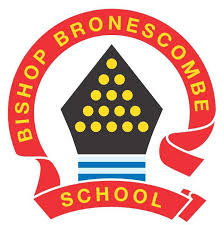 Learning Project Week 10-Sport22/06/20 Year group: 1/2Learning Project Week 10-Sport22/06/20 Year group: 1/2Learning Project Week 10-Sport22/06/20 Year group: 1/2Learning Project Week 10-Sport22/06/20 Year group: 1/2Here are suggested activities to enable you to support your child to access Maths and English learning activities at home.  Open-ended activities for other subjects follow on the next pages.  We would suggest Maths, Reading and Writing activities are completed daily, followed by a Learning Project activity of your choice.  These are suggestions and you may wish to use resources on BBC Bitesize or other online providers.  If you need any support or further challenge, please contact your child's class teacher via Class Dojo. We would love to see your Home Learning successes so please post to Class Dojo portfolios.  Your work may be selected to appear in our newsletter and weekly Achievers' Collective Worship!  Again, if you are having trouble with this, please message your class teacher for advice.Here are suggested activities to enable you to support your child to access Maths and English learning activities at home.  Open-ended activities for other subjects follow on the next pages.  We would suggest Maths, Reading and Writing activities are completed daily, followed by a Learning Project activity of your choice.  These are suggestions and you may wish to use resources on BBC Bitesize or other online providers.  If you need any support or further challenge, please contact your child's class teacher via Class Dojo. We would love to see your Home Learning successes so please post to Class Dojo portfolios.  Your work may be selected to appear in our newsletter and weekly Achievers' Collective Worship!  Again, if you are having trouble with this, please message your class teacher for advice.Here are suggested activities to enable you to support your child to access Maths and English learning activities at home.  Open-ended activities for other subjects follow on the next pages.  We would suggest Maths, Reading and Writing activities are completed daily, followed by a Learning Project activity of your choice.  These are suggestions and you may wish to use resources on BBC Bitesize or other online providers.  If you need any support or further challenge, please contact your child's class teacher via Class Dojo. We would love to see your Home Learning successes so please post to Class Dojo portfolios.  Your work may be selected to appear in our newsletter and weekly Achievers' Collective Worship!  Again, if you are having trouble with this, please message your class teacher for advice.Here are suggested activities to enable you to support your child to access Maths and English learning activities at home.  Open-ended activities for other subjects follow on the next pages.  We would suggest Maths, Reading and Writing activities are completed daily, followed by a Learning Project activity of your choice.  These are suggestions and you may wish to use resources on BBC Bitesize or other online providers.  If you need any support or further challenge, please contact your child's class teacher via Class Dojo. We would love to see your Home Learning successes so please post to Class Dojo portfolios.  Your work may be selected to appear in our newsletter and weekly Achievers' Collective Worship!  Again, if you are having trouble with this, please message your class teacher for advice.Maths Activities:Year 1https://whiterosemaths.com/homelearning/year-1/Summer term Week 8 – (w/c 15th June) Year 2https://whiterosemaths.com/homelearning/year-2/Summer term Week 4 – (w/c 11th May)Reading ActivitiesMonday-Lesson 1 – ArraysLesson 1 – Adding and subtracting tens.Monday- If you have a copy read the story of the Tortoise and the hare. If you do not have a copy listen to the story here. Discuss the story together. What does the story teach us? Can you describe the tortoise and the hare? Draw the characters and make a list of words that describe them.Tuesday-Lesson 2 – DoublesLesson 2 – Add 2-digit numbers. Tuesday- Talk to your child about a story they have read that includes a hero or heroine. For example Mulan or Supertato. What makes them a hero? Discuss your favourite part of the story. Extension: Make a poster of all the heroes and heroines they can think of from stories they have read.WednesdayLesson 3 –Make equal groups - sharingLesson 3 – Subtract 2-digit numbers.Wednesday- Listen to the story of Martin the Mouse. He wants to play in the safari cup but the other animals won’t let him. Can you draw a comic strip of the story or retell it to an adult in your own words? Thursday-Lesson 4 – Make equal groups - groupingLesson 4 – Number bonds to 100. Thursday- Ask your child to choose and read a healthy recipe from a recipe book. If you have the ingredients, why not follow the recipe together?Friday-Maths challenge: Year 1 - Football position and direction.Maths challenge: Year 2 - Football position and direction.Friday- Pick your favourite book and read it to someone in the house. Discuss why is it your favourite? What do you like about the characters? Write a book review.  Spellings ActivitiesSpellings ActivitiesSpellings ActivitiesWriting ActivitiesMonday- Sport contains the sound ‘or’. Go on a sound hunt with your child around the house/garden. They can list all of the items they can find containing the ‘or’ sound. Can they think of other words that contain the ‘or’ sound and make a list?Monday- Sport contains the sound ‘or’. Go on a sound hunt with your child around the house/garden. They can list all of the items they can find containing the ‘or’ sound. Can they think of other words that contain the ‘or’ sound and make a list?Monday- Sport contains the sound ‘or’. Go on a sound hunt with your child around the house/garden. They can list all of the items they can find containing the ‘or’ sound. Can they think of other words that contain the ‘or’ sound and make a list?Monday- Does your child have a favourite sportsperson? This could be a famous person or just their PE teacher. Write about your favourite sports person. Remember to include details about them, the sport they play and why they are your favourite.Tuesday- Visit Phonics play and explore the different games. The site is free for parents to use at the moment.Tuesday- Visit Phonics play and explore the different games. The site is free for parents to use at the moment.Tuesday- Visit Phonics play and explore the different games. The site is free for parents to use at the moment.Tuesday- Visit the literacy shed to watch The Catch. There is an activity pack full of different writing ideas. Please watch the video first without your child to check you are happy with it. The video involves a young boy fishing and a fox. At one point the fox is trapped and the boy cuts him free from the snare.Wednesday- Can you make a list of words for the following spelling rules? Rule 1: The ‘o’ sound after a w or qu is usually spelt with an ‘a’ (i.e. want, watch, quad).Rule 2: The ‘ur’ sound after a w is usually spelt as an ‘or’ (i.e. word, worm).Rule 3:  The ‘or’ sound after a w is usually spelt with an ‘a’ (i.e. war, warm).Wednesday- Can you make a list of words for the following spelling rules? Rule 1: The ‘o’ sound after a w or qu is usually spelt with an ‘a’ (i.e. want, watch, quad).Rule 2: The ‘ur’ sound after a w is usually spelt as an ‘or’ (i.e. word, worm).Rule 3:  The ‘or’ sound after a w is usually spelt with an ‘a’ (i.e. war, warm).Wednesday- Can you make a list of words for the following spelling rules? Rule 1: The ‘o’ sound after a w or qu is usually spelt with an ‘a’ (i.e. want, watch, quad).Rule 2: The ‘ur’ sound after a w is usually spelt as an ‘or’ (i.e. word, worm).Rule 3:  The ‘or’ sound after a w is usually spelt with an ‘a’ (i.e. war, warm).Wednesday- Imagine that you are going to interview your favourite sports person. Write down some questions that you would like to ask them. Questions should start with when, who, what, where, why and how. You could role play the interview with your child answering the questions as their favourite sports person.Thursday- Ask your child to list words to describe athletes or their sporting hero. For example, strong, winner, speedy. Can they use these words to write descriptive sentences about athletes?Thursday- Ask your child to list words to describe athletes or their sporting hero. For example, strong, winner, speedy. Can they use these words to write descriptive sentences about athletes?Thursday- Ask your child to list words to describe athletes or their sporting hero. For example, strong, winner, speedy. Can they use these words to write descriptive sentences about athletes?Thursday- Ask your child to design a gold medal and present it to somebody deserving within the household. Why have they chosen this person? Ask them to write a few sentences and include the word ‘and ’,       ‘because’ and ‘if ‘.Friday- Play words within words: Use the word football. How many different words can you make with the letters in this word? E.g. foot, ball, bat, boot. You can move the letters around. Friday- Play words within words: Use the word football. How many different words can you make with the letters in this word? E.g. foot, ball, bat, boot. You can move the letters around. Friday- Play words within words: Use the word football. How many different words can you make with the letters in this word? E.g. foot, ball, bat, boot. You can move the letters around. Friday- Create a new sport and write instructions for everyone on how to play.Learning Project - to be done throughout the weekThe project this week aims to provide opportunities for your child to learn more about sports and games. Learning may focus on the history of sport, sporting-heroes, physical challenges and performance.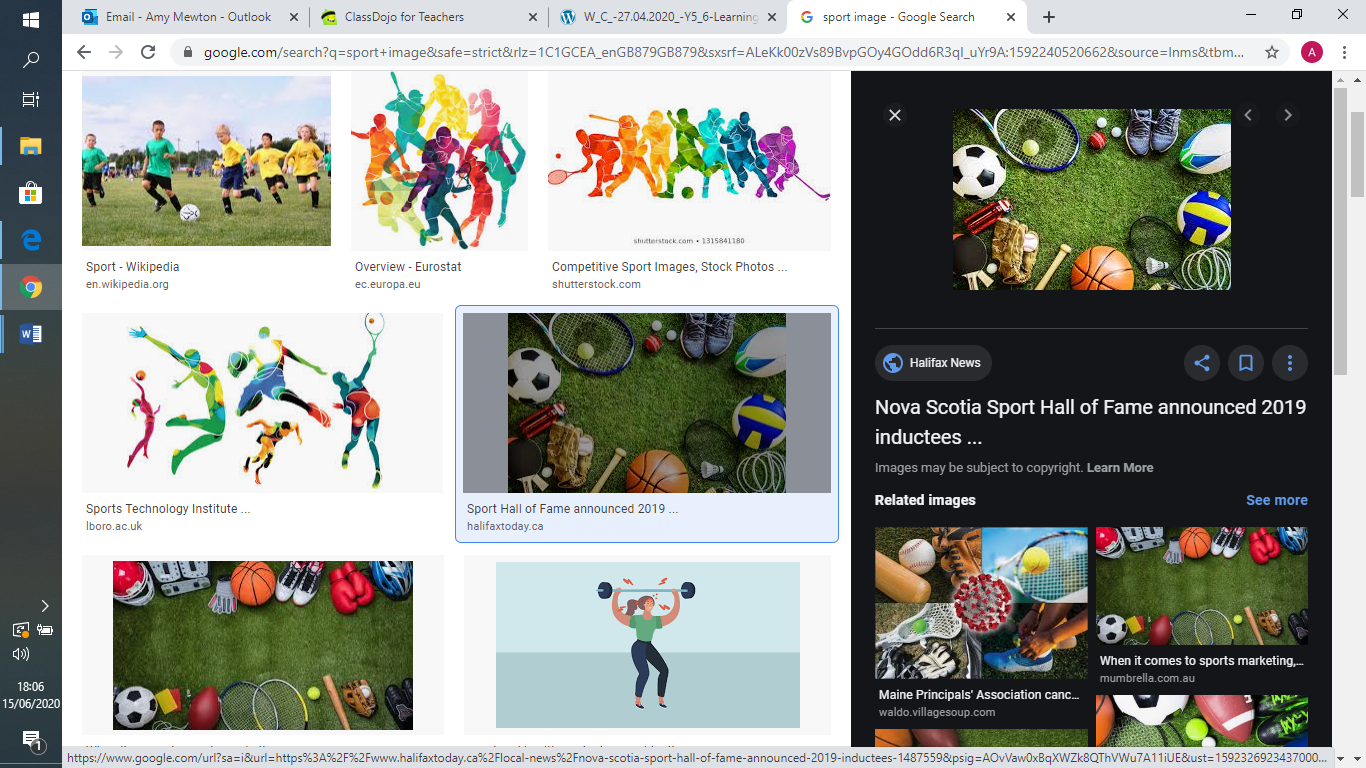 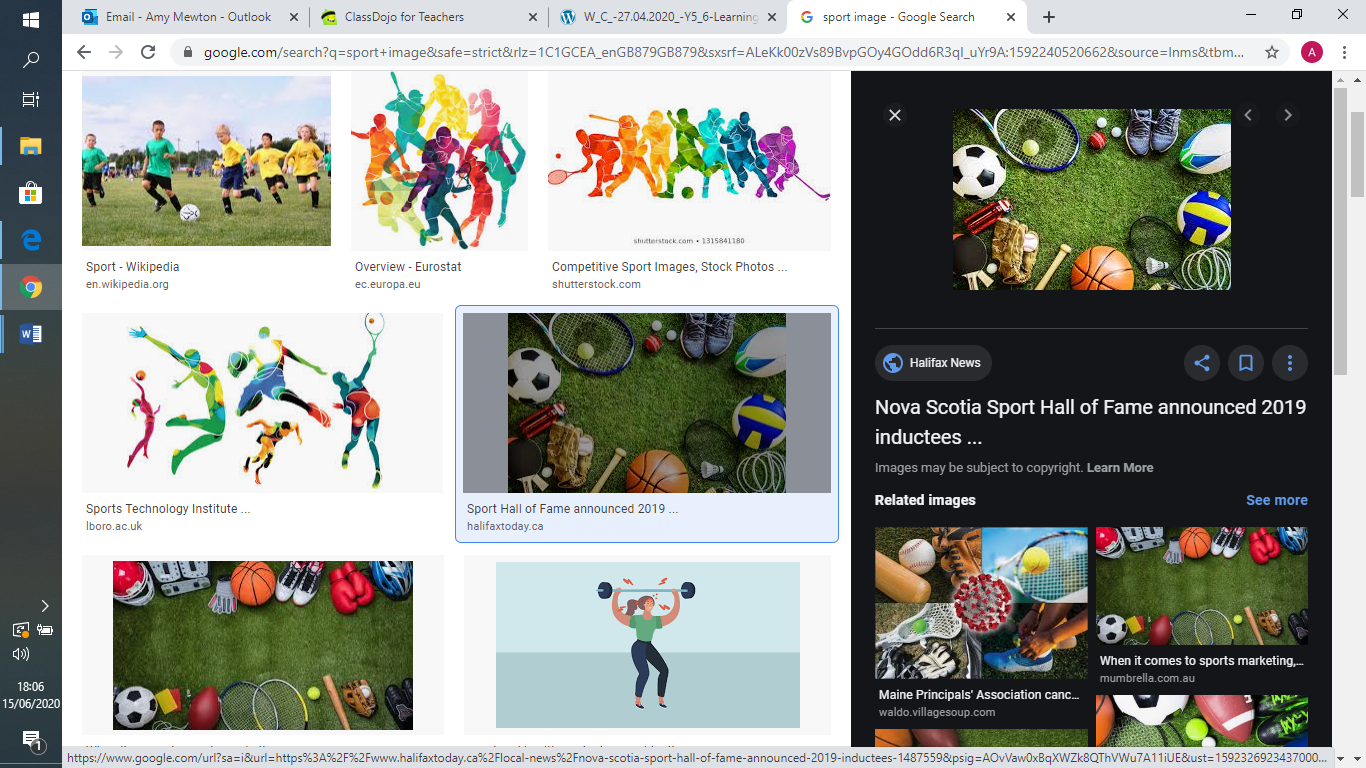 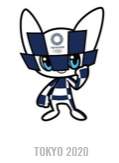 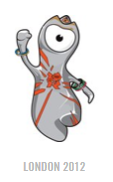 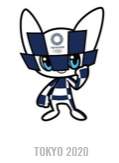 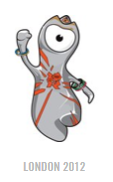 STEM Learning OpportunitiesBrilliant bodies● What can your body do? Balance on one leg? Touch your nose with your tongue? Look at the body challenge cards and see how many you can do. Ask your family to join in and make your own body challenge cards.Internet Safety ActivitiesThe following links are intended to provide you with support and resources to help you learn about online safety at home with your child.https://www.thinkuknow.co.uk/parents/support-tools/home-activity-worksheets/Go to website for week 3 of the Think you know online safety at home learning pack. You will be linked to a series of videos called Jessie and Friends which are age appropriate animations that deal with online safety issues. This week you will re-watch the video on sharing pictures and take a quiz to see what you can remember. They will also be drawing pictures of things that make them happy. https://www.childnet.com/resources/online-safety-activities-you-can-do-from-homeAdditional learning resourcesBBC Bitesize-Lots of videos and learning opportunities for all subjectsClassroom Secrets Learning Packs-Reading, writing and maths activities for different ages.
TT Rockstars/Monster Multiplication-Your child can access both of these programmes with their school logins. On Times Table Rockstars, children should aim to play Soundcheck for 10 minutes daily.IXL online. Click here for Year 1 or here for Year 2. There are interactive games to play and guides for parentshttps://www.mathematicsmastery.org/free-resources. Take a look at the mastery mathematics home learning packs. Year 2 Talk for writing project and Year 1 are an excellent resource to support your child’s speaking and listening, reading and writing skills.The Learning Projects are based on the National Curriculum expectations for the key stage which your child is in. If your child requires more of a challenge, or you believe that there are some gaps in their learning then Century Tech is a fantastic resource that is currently free for home learning. The app is designed to address gaps and misconceptions, provide challenge and enables children to retain new knowledge. It uses artificial intelligence to tailor the learning to your child’s needs. Sign up here.